Муниципальное бюджетное дошкольное образовательное учреждениеЧелутаевский детский сад «Ёлочка»671338, Республика Бурятия, район Заиграевский,  п.Челутай 24км.,ул. Рабочая 6ПРИКАЗ29.12.2023 г.                                                                                                   № 113п.Челутай – 24 км.О назначении ответственных лиц за работу на платформе «Сферум»В соответствии с пунктом 3 (1) Постановления Правительства Российской Федерации от 13.07.2022 г. № 1..41 «О федеральной государственной информационной системе «Моя школа» и внесении изменения в подпункт «а» пункта 2 Положениия об инфраструктуре, обеспечивающей информационно-техническое взаимодействие информационных системе, используемых для предоставления государственных и муниципальных услуг и исполнения государственных и муниципальных функции в электронной форме» о предоставлении обществом с ограниченной ответственностью «Компании BK» информационных систем, указанные в подпункте «д» пункта 4 Положения о ФГИС «Моя школа», утвержденного постановлением Правительства Российской Федерации от 13.07.2022 г. № 1241, Методическими рекомендациями для педагогических работников образовательных организаций общего образования, образовательных организаций среднего профессионального образования, образовательных организаций дополнительного образования по использованию российского программного обеспечения при взаимодействии с обучающимися и их родителями (зaкoнными представителями), направленными письмом Минпросвещения России от 31.07.2023 г. № 04-423 (далее — Методические рекомендации Министерства просвещения Российской Федерации), на основании приказа Министерства образования и науки Республики Бурятия от 08.12.2023 г. № 1671. приказываю:Обеспечить внедрение информационно-коммуникационной образовательнойплатформы «Сферум» (далее – платформа) в деятельность МБДОУ Челутаевский детский сад «Ёлочка» (далее – ДОУ).Определить целями и задачами внедрения платформы:формирование единой коммуникационной среды для всех участников образовательных отношений;реализацию образовательной программы с использованием дистанционных образовательных технологий и электронного обучения;повышение эффективности образовательного процесса и взаимодействия на уровне участников образовательных отношений;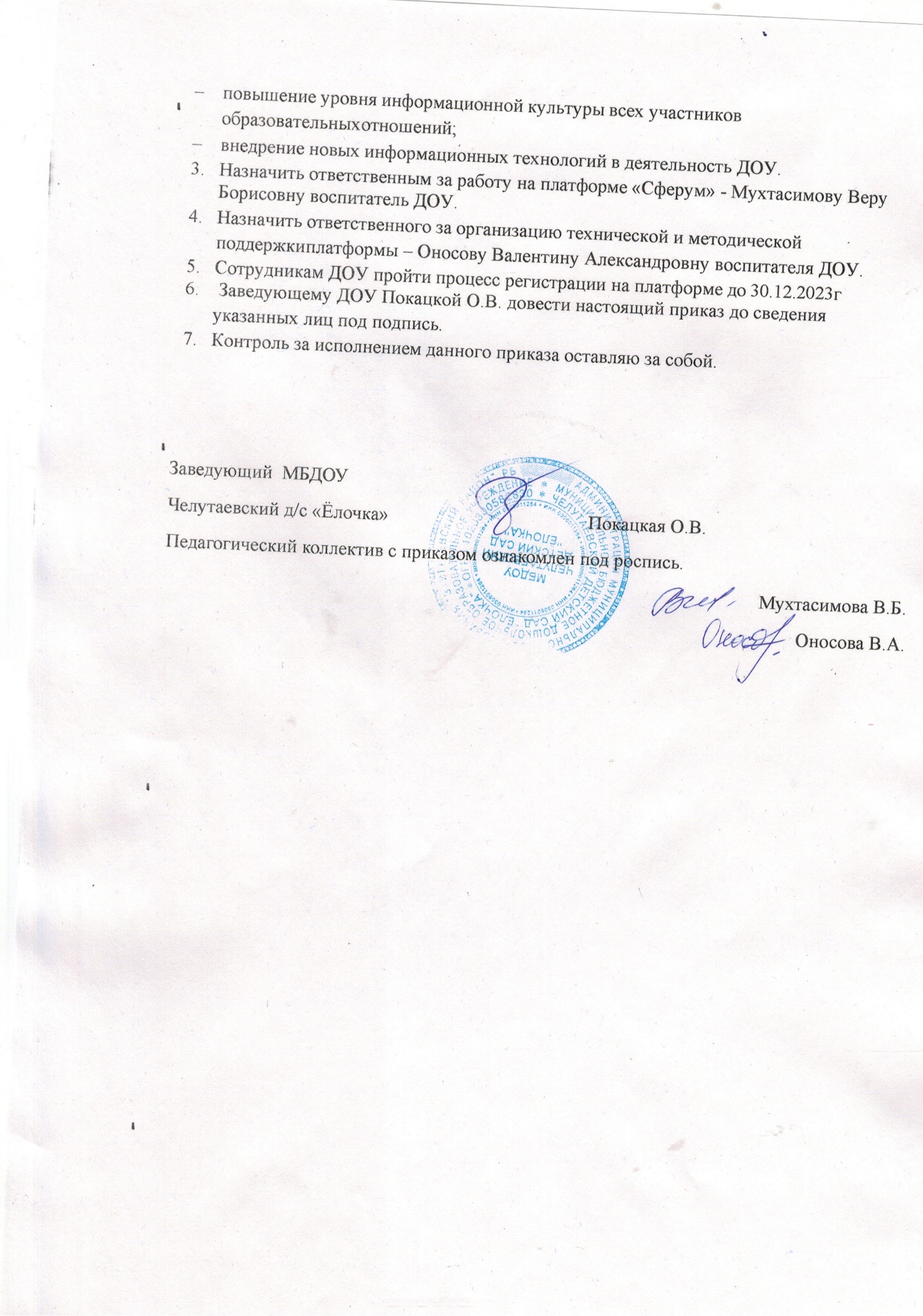 